Правительство Российской ФедерацииФедеральное государственное автономное образовательное учреждение высшего профессионального образования 
"Национальный исследовательский университет 
"Высшая школа экономики"УТВЕРЖДАЮАкадемический руководитель образовательной программыпо направлению 01.04.02 		«Прикладная математика и информатика»Конушин А.С.______________________«___» _____________ 2015 г.Программа дисциплины Линейная алгебра и геометриядля направления 01.03.02 «Прикладная математика и информатика» подготовки бакалавра (2015 – 2016 учебный год) Автор программы: Д.И.Пионтковский,  доктор физико-математических наукОдобрена на заседании кафедры высшей математики на факультете экономики «___» ______ 2015  г.Зав.кафедрой                                                                                          Ф.Т.АлескеровРекомендована Академическим советомобразовательной программы «Прикладная математика и информатика» 			 «___»__________ 2015  г.Менеджер кафедры высшей математики на факультете экономики                        А.О.Колотвина                                                               Москва, 2015Настоящая программа не может быть использована другими подразделениями университета и другими вузами без разрешения кафедры-разработчика программы.Область применения и нормативные ссылкиНастоящая программа учебной дисциплины устанавливает минимальные требования к знаниям и умениям студента и определяет содержание и виды учебных занятий и отчетности.Программа предназначена для преподавателей, ведущих данную дисциплину, учебных ассистентов и студентов направления  01.03.02 «Прикладная математика и информатика», изучающих дисциплину «Линейная алгебра и геометрия».Программа разработана в соответствии с:Образовательным стандартом Государственного образовательного бюджетного учреждения высшего профессионального образования «Государственный университет – Высшая школа экономики», в отношении которого установлена категория «национальный исследовательский университет»;Рабочим учебным планом университета по направлению  01.03.02 «Прикладная математика и информатика», утвержденным в 2014 г.Цели освоения дисциплиныЦелями освоения дисциплины «Линейная алгебра и геометрия» являютсяознакомление студентов с основами линейной алгебры, аналитической геометрии и общей алгебры;                2)  формирование у студентов навыков использования методов линейной алгебры для формализации и решения прикладных задач, в том числе экономических и геометрических, и, особенно, возникающих в задачах анализа данных и в компьютерных науках.3 Компетенции обучающегося, формируемые в результате освоения дисциплины В результате освоения дисциплины студент должен:Знать основные теоремы линейной алгебры и иметь четкое представление об основных алгебраических структурах, используемых в перечислительных и алгоритмических задачах;Уметь решать задачи линейной алгебры и аналитической геометрии, перечисленные в программе курса;Иметь навыки решения систем линейных уравнений, вычисления определителей, исследования квадратичных форм, нахождения собственных векторов, приведения оператора к жордановой форме, определения типов и свойств кривых и поверхностей первого и второго порядка, исследования примеров конечных групп, колец и ассоциативных алгебр.Выпускник по направлению подготовки 01.03.02 «Прикладная математика и информатика» с квалификацией (степенью) бакалавр в соответствии с целями основной образовательной программы и задачами профессиональной деятельности, указанными в пп. 3.2 и 3.6.1 настоящего ОС ГОБУ ВПО ГУ-ВШЭ, должен обладать следующими компетенциями.Место дисциплины в структуре образовательной программыНастоящая дисциплина является обязательной и относится к математическому и естественнонаучному циклу МЕ.00.Для освоения учебной дисциплины не требуются знания и компетенции, выходящие за пределы требованиям к поступающим на программу бакалавриата. Основные положения дисциплины должны быть использованы в дальнейшем при изучении следующих дисциплин:Математический анализ;Дифференциальные уравнения;Теория вероятностей и математическая статистика;Анализ данных;Машинное обучение,и других.Тематический план учебной дисциплиныТематический план учебной дисциплиныКурс «Линейная алгебра и геометрия» относится к числу базовых и рассчитан на преподавание в течение всего первого курса (144 аудиторных часа). Содержание дисциплиныЗвездочками отмечены вопросы, которые изучаются учащимися самостоятельно с помощью учебных ассистентов в процессе решения задач («система листков»). Также с помощью такой системы предусмотрено углубленное изучение основных тем, специально здесь не отмеченное. Векторы и матрицы. Векторы как упорядоченные наборы чисел. Линейные операции. Скалярное произведение, неравенство Коши, неравенство треугольника, угол между векторами. Прямые и кривые на плоскости и в трехмерном пространстве, способы задания, углы между ними.Матрицы и линейные операции над ними. Простейшие матричные уравнения, система линейных уравнений в матричной форме. Невырожденные (обратимые слева) матрицы. *Другие определения произведения матриц.*Простейшая линейная производственная модель. Литература: основной учебник: [Курош], гл. 2, 3; дополнительная литература: 2,3,5,6,8 (здесь и далее ссылки даны на список литературы ниже в разделе 9)Определитель. Маломерные определители. . Расстояния, площади многоугольников и объемы тетраэдров и параллелепипедов в двумерном и трехмерном арифметическом пространстве. Векторное и смешанное произведение векторов. Перестановки. Знак перестановки, разложение перестановки в произведение транспозиций. Понятие группы. Примеры. *Примеры и некоторые свойства групп подстановок. Группы  симметрий.Определитель квадратной матрицы. Свойства определителя. Способы вычисления определителей. Определитель произведения матриц. *Аксиоматическое определения определителя. *Классические определители.* Смешанное произведение и форма объема в многомерном пространстве.Литература: основной учебник: [Курош], гл. 1; дополнительная литература:  2,3,5,6,8.Решение систем линейных уравнений. Решение системы линейных уравнений с невырожденной матрицей. Формулы Крамера. Формула обратной матрицы.Элементарные преобразования. Общая схема редукции. Метод Гаусса.Ранг матрицы: различные определения. Миноры и вычисление ранга. Другие способы вычисления обратной матрицы.Теорема Кронекера-Капелли. Общий вид решений системы линейных уравнений.Литература: основной учебник: [Курош], гл. 1; дополнительная литература: 2,3,5,6,8.Линейные пространства. Определение и примеры линейных пространств. Подпространство. Линейная независимость, базис, размерность. Замена координат. Размерности суммы и пересечения подпространств.Линейные отображения и линейные операторы. Изоморфизм линейных пространств. Замена базисов. Ядро и образ линейного отображения. *Факторпространства. Точные последовательности.Литература: основной учебник: [Курош], гл. 7; дополнительная литература: 2,3, 8.Комплексные числа. Понятие поля. Примеры: некоторые числовые поля, поле из двух элементов. Определение комплексного умножения на плоскости. Основные операции с комплексными числами. Модуль и аргумент, формулы Муавра, формула Эйлера. Решение простейших алгебраических уравнений. *Основная теорема алгебры. Линейные пространства над полем. Комплексное линейное пространство, комплексификация действительного пространства. *Алгебры над полем. Кватернионы.*Бесконечномерные алгебры. Симметрическая алгебра и алгебра Грассманна. Определитель как старшая внешняя степень оператора. Литература: основной учебник: [Курош], гл. 4; дополнительная литература: 3,5,8.Евклидовы пространства. Билинейные и квадратичные формы. Ортогональные базисы, процесс ортогонализации Грама-Шмидта. Канонический вид и нормальный вид квадратичной формы, закон инерции. Положительно и отрицательно  определенные квадратичные формы. Метод Якоби. Критерий Сильвестра. Евклидовы пространства. Матрица Грама. Неравенство треугольника, неравенство Коши. Угол между векторами. Проекции, нормали, расстояния. Ортогональные и ортонормированные базисы, их построение.   Объем параллелепипеда, его связь с ориентированным объемом и матрицей Грама. Литература: основной учебник: [Курош], гл. 6,8; дополнительная литература: 2,4,5,6..Собственные векторы.Инвариантные подпространства  и собственные вектора линейного оператора. Собственные значения и характеристический многочлен. Теорема о минимальной размерности инвариантных подпространств. Диагонализуемый оператор. *Модель межотраслевого баланса. Корневые подпространства. *Фробениусова форма матрицы. Жорданова форма и жорданов базис. Алгоритм построения жорданова базиса. Матричные многочлены, теорема Гамильтона-Кэли, минимальный многочлен и его связь с характеристическим многочленом. Линейные операторы в пространстве со скалярным произведением. Самосопряженные (симметрические) операторы и ортонормированные собственные базисы. Унитарные и ортогональные операторы. Литература: основной учебник: [Курош], гл. 7, 13; дополнительная литература: 2,4,5,6.КвадрикиДвижения аффинного пространства, теорема о разложении движения в композицию ортогонального оператора и параллельного переноса. Общие квадрики в n-мерном арифметическом пространстве, теорема о приведении их движением к каноническому виду.  Кривые второго порядка, их классификация. Свойства конических сечений. Классификация поверхностей второго порядка.Литература: основной учебник: [Курош], гл. 2; дополнительная литература: 6,7.Формы контроля знаний студентовКритерии оценки знаний, навыковПри текущем контроле студент должен продемонстрировать знание и понимание пройденного материала, владение навыками решения типовых задач, умение применять известные из лекций схемы теоретических рассуждений. методами определения решения или качественного исследования соответствующего дифференциального уравнения. Это же должен продемонстрировать студент и на итоговом контроле.Оценки по всем формам текущего контроля выставляются по 10-ти балльной шкале. Образовательные технологииПроводятся стандартные лекционно-семинарские занятия и регулярные консультации с ответами на вопросы студентов. Применяются индивидуальные домашние задания, на коллоквиумах проводятся устные опросы и задаются теоретические задачи. 8          Оценочные средства для текущего контроля и аттестации студента8.1 Вопросы для оценки качества освоения дисциплины	Для оценки качества освоения дисциплины можно использовать около двух тысяч задач из “Сборника задач по линейной алгебре” И. В. Проскурякова, а также задачники [7,9]. Примеры теоретических вопросов, которые предлагались на коллоквиуме, приведены ниже.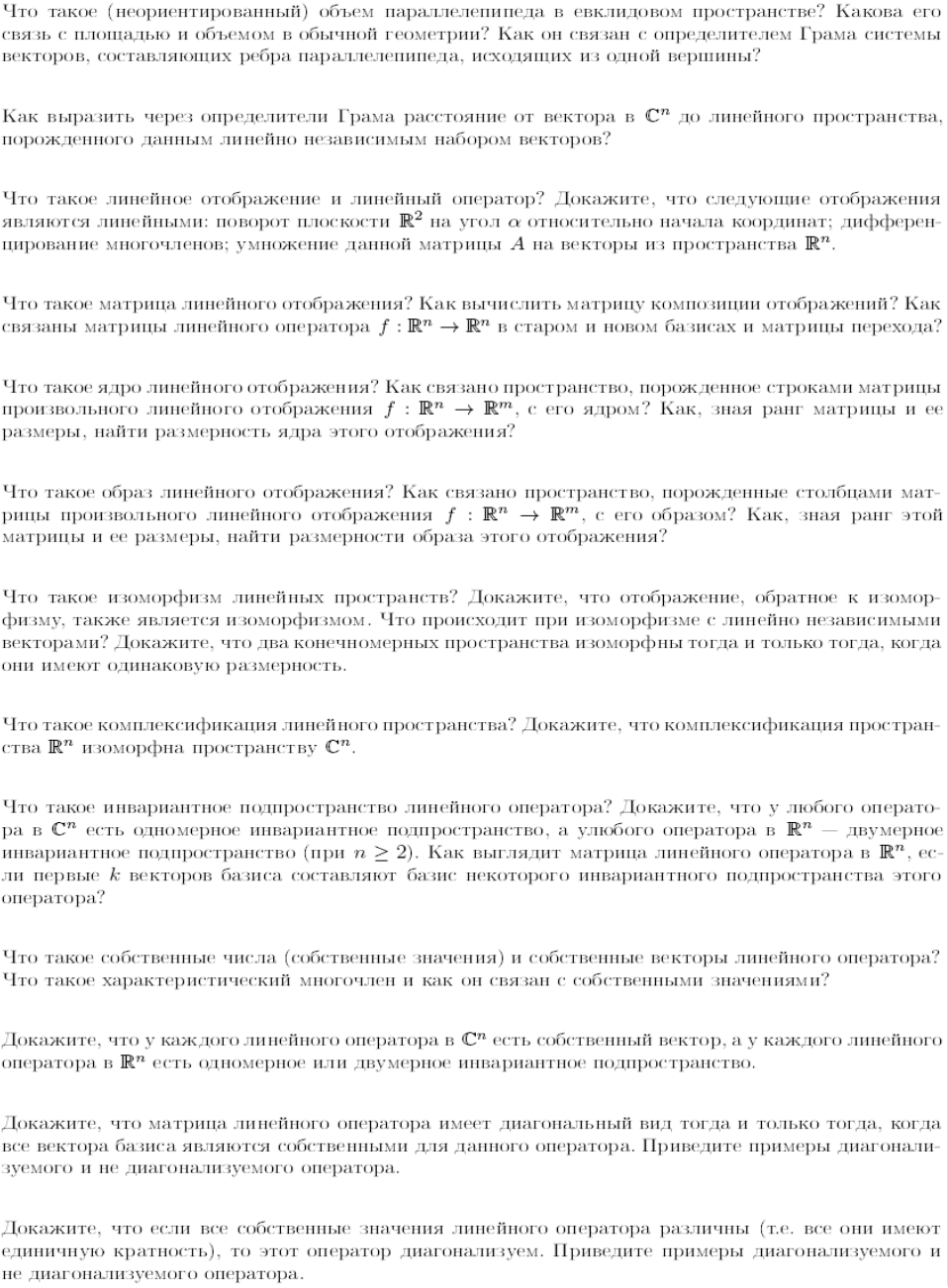 Порядок формирования оценок по дисциплинеКонтроль знаний студентов включает формы текущего и итогового контроля. Текущий контроль осуществляется в виде двух распределенных домашних заданий (в течение, соответственно, 1-2 и 3-4 одулей), контрольных работ по итогам 2 и 3 моделей, а также коллоквиума в 4 модуле изучения курса.  Итоговый контроль осуществляется в виде экзамена в форме (после 2 модуля) и в форме письменной контрольной работы  (после 4 модуля). двух письменных экзаменов (после 4 и 6 модуля), а также двух коллоквиумов (в конце 2 и 4 модулей). Итоговые  оценки Оитог по 10-балльной шкале формируются как округленные до целого числа баллов от 0 до 10 взвешенные суммы, вычисляемые следующим образом.Оценка за промежуточный экзамен (2 модуль): Оитог=0,3*Ок.р.+0,1*Од.з.+0,3*Ол+0,4*Окол. +0,1*Осем,где  Ок.р., Од.з, Ол, Окол. и Осем обозначают оценки по 10-балльной шкале за контрольную работу, домашнее задание, устную сдачу задач по листкам, первый коллоквиум и активность на семинаре,. Итоговая оценка (4 модуль): Оитог= 0,2*Ок.р.+0,1*Од.з.+0,25*Ол+0,35* Окол.+0,1*Осем. + 0,2*Оэ.,где  Ок.р., Од.з, Окол., Ол , Осем и Оэ. обозначают оценки по 10-балльной шкале за контрольную работу по итогам 3 модуля, второе домашнее задание,  устную сдачу задач по листкам,  активность на семинаре во втором семестре и оценку за экзаменационную контрольную после 4 модуля, соответственно. Способ округления оценок – арифметический во всех случаях, кроме следующих: оценка более 3 и менее 4 баллов всегда округляется до 3 баллов, а если при вычислении получается оценка выше 10 баллов, выставляется 10 баллов. Таблица соответствия оценок по десятибалльной и пятибалльной системе.На пересдаче студенту не предоставляется возможность получить дополнительный балл для компенсации оценки за текущий контроль.В диплом выставляет итоговая оценка по учебной дисциплине.Учебно-методическое и информационное обеспечение дисциплиныБазовые учебникиКурош А. Г. Курс высшей алгебры. М., Наука, 1971Основная литератураГельфанд И. М. Лекции по линейной алгебре. (Любое издание, кроме 1-го, напр., М., Наука, 1971)Винберг Э. Б. Курс алгебры. М., Факториал, 1999 и последующие изданияПроскуряков И. В. Сборник задач по линейной алгебре. (Любое издание, напр., М., БИНОМ, 2005)Дополнительная литература Aleskerov F., Ersel H., Piontkovski D.,  Linear Algebra for Economists. Berlin—Heidelberg, Springer, 2011Бурмистрова Е. Б., Лобанов С. Г., Линейная алгебра с элементами аналитической геометрии, М., ГУ ВШЭ, 1998Ким Г. Д. , Крицков Л. В., Алгебра и аналитическая геометрия.  Теоремы и задачи. Том I, М., «Планета знаний», 2007А.И.Кострикин, Ю.И.Манин, Линейная алгебра и аналитическая геометрия, М., 1980Сборник задач по алгебре. (Под редакцией А.И.Кострикина). М., «МЦНМО», 2009 Справочники, словари, энциклопедии не используютсяПрограммные средстваВыбор программных средств для реализации алгоритмов осуществляется студентом. В домашних заданиях для рутинных алгебраических вычислений возможно использование систем Maple или Mаtlab, а также, в некоторых случаях, интернет-сервиса Wolfram Alpha. Дистанционная поддержка дисциплиныПредусмотрена электронная переписка со студентами.КомпетенцияКод по ФГОС / НИУДескрипторы – основные признаки освоения (показатели достижения результата)Формы и методы обучения, способствующие формированию и развитию компетенцииОбщенаучнаяОНК-1Способность к анализу и синтезу на основе системного подходаСтандартные (лекционно-семинарские)ОбщенаучнаяОНК-2Способность перейти от проблемной ситуации к проблемам, задачам и лежащим в их основе противоречиямСтандартные (лекционно-семинарские)ОбщенаучнаяОНК-3Способность использовать методы критического анализа, развития научных теорий, опровержения и фальсификации, оценить качество исследований в некоторой предметной областиСтандартные (лекционно-семинарские)ОбщенаучнаяОНК-4Готовность использовать основные законы естественнонаучных дисциплин в профессиональной деятельности, применять методы математического анализа и моделирования, теоретического и экспериментального исследования при работе в какой-либо предметной областиСтандартные (лекционно-семинарские)ОбщенаучнаяОНК-5Готовность выявить естественнонаучную сущность проблем, возникающих в ходе профессиональной деятельности, привлечь их для решения соответствующий аппарат дисциплиныСтандартные (лекционно-семинарские)ОбщенаучнаяОНК-6Способность приобретать новые знания с использованием научной методологии и современных образовательных и информационных технологийСтандартные (лекционно-семинарские)ОбщенаучнаяОНК-7Способность порождать новые идеи (креативность)Стандартные (лекционно-семинарские)ИнструментальныеИК-2Умение работать на компьютере, навыки использования основных классов прикладного программного обеспечения, работы в компьютерных сетях, составления баз данныхСтандартные (лекционно-семинарские)ПрофессиональныеПК-1Способность демонстрации общенаучных базовых знаний естественных наук, математики и информатики, понимание основных фактов, концепций, принципов теорий, связанных с прикладной математикой и информатикойСтандартные (лекционно-семинарские)ПрофессиональныеПК-2способность понимать и применять в исследовательской и прикладной деятельности современный математический аппаратСтандартные (лекционно-семинарские)ПрофессиональныеПК-3способность в составе научно-исследовательского и производственного коллектива решать задачи профессиональной деятельности в соответствии с профилем подготовки, общаться с экспертами в других предметных областяхСтандартные (лекционно-семинарские)ПрофессиональныеПК-4способность критически оценивать собственную квалификацию и её востребованность, переосмысливать накопленный практический опыт, изменять при необходимости вид и характер своей профессиональной деятельностиСтандартные (лекционно-семинарские)ПрофессиональныеПК-8способность решать задачи производственной и технологической деятельности на профессиональном уровне, включая разработку математических моделей, алгоритмических и программных решенийСтандартные (лекционно-семинарские)№Название темыВсего часовВ т.ч. лекцииВ т.ч. семинарыСамост. работа1Векторы и матрицы3188152Определитель3188153Решение систем линейных уравнений3688204Линейные пространства541212305Комплексные числа1844106 Квадратичные формы и скалярные произведения 641212407Собственные векторы881414508Квадрики306618Итого3427272198Тип контроляФорма контроля1 год1 год1 год1 годКафедраПараметры Тип контроляФорма контроля1234КафедраПараметры Текущий(неделя)Контрольная работа111Письменная работа 80 минутТекущий(неделя)Домашнее задание11Всего 5-10 задач (индивидуальные варианты)Коллоквиум11ПромежуточныйЭкзамен1Выставляется по результатам контрольной, коллоквиума и домашнего заданияПромежуточныйЭкзамен1Выставляется по результатам двух контрольных, коллоквиума и домашнего заданияПо десятибалльной шкалеПо пятибалльной системе1 – неудовлетворительно2 – очень плохо3 – плохонеудовлетворительно – 24 – удовлетворительно5 – весьма удовлетворительноудовлетворительно – 36 – хорошо7 – очень хорошохорошо – 48 – почти отлично9 – отлично10 - блестящеотлично - 5